leVers B CDissertationPOINT	MÉTHODE Organiser son travailLa dissertation nécessite d’accomplir une succession de tâches implicites pour répondre au sujet de manière argumentée et structurée en 4 heures. Il est important d’avoir une bonne méthode de travail pour éviter le hors- sujet, le manque de temps ou encore le non-respectde la forme de la dissertation.ÉTAPE 1Analyser le sujet permet de bien cadrer ce qui est attendu et d'élaborer une problématique.ÉTAPE 2Mobiliser ses connaissances signiﬁe convoquer celles qui sont pertinentes pour traiter le sujet : notions, mécanismes, auteurs, théories, exemples.ÉTAPE 3Étudier les documents pour trouver le lien entre chaquedocument et le sujet et identiﬁer des pistes d’illustration.ÉTAPE 4Construire un plan détaillé permet d’organiser votre propos en deux ou trois grandes parties elles-mêmes composées de deux ou trois sous-parties.APPLICATIONParmi les activités ci-dessous, quelles sont celles que vous estimez nécessaire de réaliser ?Étudier le sujetDégager des faits et/ou des idées du texteRédiger entièrement le devoir au brouillonExtraire des données chiffréesqui illustrent vos proposConstruire un plan détailléIdentiﬁer les séquences argumentatives, les idées, utiles à la réponseRédiger le devoirExploiter ses connaissancesUtiliser le plus possible de donnéeschiffrées des documents statistiquesRéécrire des phrases du texteClasser les idées dans le planRédiger l’introduction et la conclusion au brouillonClassez-les dans l’ordre de réalisationque vous jugez logique pour un travail sur une dissertation et associez chacune à une des 5 étapes de travail.Estimez pour chaque étape le tempsnécessaire pour sa réalisation (le total ne pouvant dépasser 4 heures), puis comparez avec les réponses de la classe.Après avoir repéré et classé les étapes,appliquez la démarche pour la dissertation proposée en notant les temps passés étape par étape.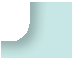 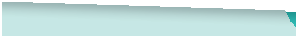 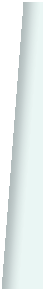 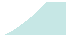 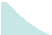 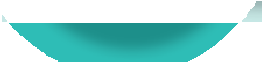 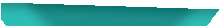 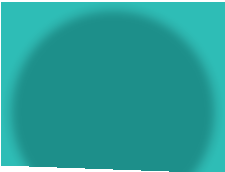 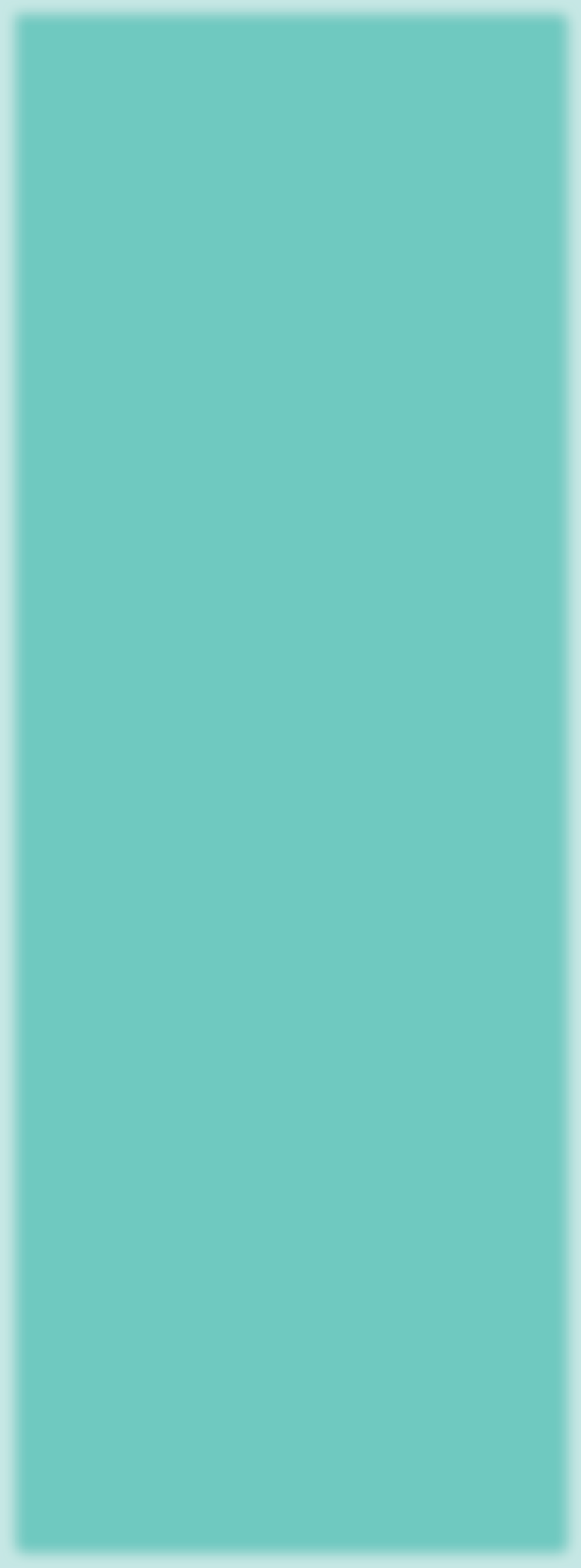 Rédiger le devoir en commençant au brouillon par votre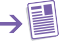 introduction	(	Fiche Méthode) et votre conclusion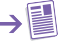 (	Fiche Méthode). La conclusion doit répondre à la problématique de votre introduction.Poursuivre au propre pour la rédaction de l’ensemble.Doc 1Taux de chômage au sens du BIT1 selon l’âge et le sexe de 2015 à 2019Champ : France hors Mayotte, population des ménages, personnes actives.1. BIT : Bureau international du Travail.Source : Insee, enquêtes Emploi, 2020.Doc 2Distribution du niveau de vie1 annuel (en euros) et indicateurs d’inégalités selon l’activité en 2018Source : Insee, enquête Revenus fiscaux et sociaux, 2018.Champ : France métropolitaine, personnes vivant dans un ménage dont le revenu déclaréest positif ou nul et dont la personne de référence n’est pas étudiante.1. Niveau de vie : le niveau de vie correspond au revenu disponible en tenant compte de la taille et de la composition du ménage.Doc 3« C. vit en région parisienne, avec sa compagne et un enfant en bas âge. Il est en CDI dans une grande entreprise. Ses parents, encore en activité, sont tous les deux fonction- naires. C. a découvert l’application Local Eyes1 en regardant un reportage à la télévision, consacré aux sites et aux appli- cations de "clients mystères".Au moment de l’entretien, sa compagne est enceinte, et tous deux songent à inscrire leur enfant à une activité de bébés nageurs à la piscine, qui coûte 19 € de l’heure. Leur enjeu : avoir un budget supplémentaire. L’objectif est de mettre de l’argent de côté pour offrir une activité à leur enfant sans impacter leur budget habituel. C. installe sur son téléphone plusieurs applications proposant des micro-tâches. Il orga- nise ensuite son utilisation en fonction du temps que lui laisse son travail, des avantages que chaque appli peut pro- poser, et de la nature des "missions". […] Il a installé puis supprimé [des applications], en raison des bugs rencontrés. À un moment de la journée, C. quitte son domicile pour faireson running habituel, accompagné de son smartphone et d’une batterie additionnelle. Avant d’entamer sa course, il consulte ses notifications. Sur un rayon de 5 à 10 kilomètres, il peut en effet recevoir l’alerte d’une de ses applications de micro-travail, et prendre connaissance des nouvelles micro-tâches disponibles. Du choix des tâches dépendra son parcours de course. Régulièrement, C. s’arrête dans un magasin, une supérette, une pharmacie ou un supermarché de proximité, puis il prend des photos des produits indiqués par son application. Certaines micro-tâches prennent plus de temps que d’autres : il faut d’abord se présenter au gérant de l’enseigne sur laquelle on enquête, en présentant un ordre de mission envoyé sur le smartphone. »A. Casilli, P. Tubaro, C. Le Ludec, M. Coville, M. Besenval,T. Mouhtare, E. Wahal, Le Micro-travail en France. Derrière l’automatisation de nouvelles précarités au travail ?, Rapport Final Projet DiPLab « Digital Platform Labor », http://diplab.eu, 2019.1. Application proposant des missions rémunérées en magasin(photos, questionnaires).Chapitre 7 I Comment se construisent et évoluent les liens sociaux ?167Taux de chômage en %Taux de chômage en %Taux de chômage en %Taux de chômage en %Taux de chômage en %Effectif (en milliers)201520162017201820192019Ensemble10,3109,498,42 506SexeFemmes9,99,89,498,41 206SexeHommes10,810,29,498,51 301ÂgeDe 15 à 24 ans24,724,522,120,819,6555ÂgeDe 25 à 49 ans9,79,38,88,57,81 388Âge50 ans et plus76,96,66,36,3563Les 10 % les plus pauvresont un niveau de vie inférieur à …Les 10 % les plus richesont un niveau de vie supérieur à …Moyennedu niveau de vieEn emploi134204264027350Chômeurs83702793017520Ensemble112103913024650